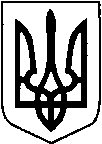 КИЇВСЬКА ОБЛАСТЬТЕТІЇВСЬКА МІСЬКА РАДАVІІІ СКЛИКАННЯ                                             П’ЯТНАДЦЯТА         СЕСІЯ                                                Р І Ш Е Н Н Я
30.06. 2022 р.                                   №  705 -15 - VIIІ
     Про встановлення ставок  та  пільг  із сплати  земельного  податку на 2023-2024 роки на території  Тетіївської міської територіальної громади     Керуючись статтею 284 Податкового кодексу України та пунктом 24 частини першої статті 26 Закону України «Про місцеве самоврядування в Україні» Тетіївська міська рада ВИРІШИЛА:1.Встановити  на  території  Тетіївської  міської  територіальної  громади :1.1.ставки  земельного  податку  на 2023-2024  роки,  згідно  з  додатком  №1;1.2.пільги  для  фізичних  та  юридичних  осіб  із  сплати  земельного  податку на 2023-2024 роки, згідно із  додатком № 2;2.Ставки  земельного  податку  на 2023-2024 роки  вводяться в  дію  з 01.01.2023 року.3.Контроль за виконанням рішення покласти на постійні депутатські комісії з питань  регулювання земельних відносин, охорони навколишнього середовища (голова  комісії  Крамар О.А.)Міський  голова                                             Богдан  БАЛАГУРА   Додаток 1СТАВКИ
земельного податкуСтавки встановлюються на 2023-2024 роки та вводяться в дію з 01.01.2023 року.Секретар ради                               Наталія  ІВАНЮТА                                                                                                Додаток 2 Пільги для фізичних та юридичних осіб, наданих
відповідно до пункту 284.1 статті 284 Податкового
кодексу України, із сплати земельного податку1
Пільги встановлюються на 2023-2024 роки та вводяться в діюз 01 січня 2023 року. Пільги визначаються з урахуванням норм підпункту 12.3.7 пункту 12.3 статті 12, пункту 30.2 статті 30, статей 281 і 282 Податкового кодексу України.  Пільги визначаються з урахуванням норм пункту 284.3 статті 283 Податкового кодексу України , а саме: Якщо платники податку, які користуються пільгами з цього податку, надають в оренду земельні ділянки, окремі будівлі, споруди або їх частини, податок за такі земельні ділянки та земельні ділянки під такими будівлями (їх частинами) сплачується на загальних підставах з урахуванням прибудинкової території.Ця норма не поширюється на бюджетні установи у разі надання ними будівель, споруд (їх частин) в тимчасове користування (оренду) іншим бюджетним установам, дошкільним, загальноосвітнім навчальним закладам незалежно від форм власності і джерел фінансування.Від сплати податку звільняються: - Заповідники, у тому числі історико- культурні, національні природні парки, парки державної та комунальної власності, регіональні ландшафтні парки, заповідні урочища, пам»ятки природи, парки-пам»ятки садово- паркового мистецтва; -дослідницькі господарства науково-дослідних установ і навчальних закладів сільськогосподарського профілю та професійно- технічних училищ; -органи державної влади та органи місцевого самоврядування, органи прокуратури, заклади, установи та організації, військові формування, утворені відповідно до законів України, Збройні сили України, які повністю утримуються за рахунок коштів державного або місцевих бюджетів; - дошкільні та загальноосвітні навчальні заклади незалежно від форм власності і джерел фінансування, заклади культури, науки, освіти, охорони здоров’я, соціального захисту, фізичної культури та спорту, які повністю утримуються за рахунок коштів державного та місцевих бюджетів; - комунальні підприємства Тетіївської міської ради; -релігійні організації України, за земельні ділянки, надані для будівництва і обслуговування культових та інших будівель, необхідних для забезпечення їх діяльності, а також благодійні організації, створені відповідно до закону, діяльність яких не передбачає одержання прибутків. - військових строкової служби, військовослужбовців, мобілізованих громадян до збройних сил України та членів їх сімей.  - інваліди першої і другої групи;- фізичні особи, які виховують трьох і більше дітей віком до 18 років;- пенсіонери ( за віком);- ветерани війни та особи, на яких поширюється дія Закону України «Про статус ветеранів війни, гарантії їх соціального захисту»;- фізичні особи визнані законом особами, які постраждали внаслідок Чорнобильської катастрофи;     Звільнення від сплати податку за земельні ділянки, передбачене для відповідної категорії фізичних осіб, поширюється на одну земельну ділянку за кожним видом використання  у межах граничних норм:- для ведення особистого селянського господарства – у розмірі не більш як 2 гектари;- для будівництва та обслуговування житлового будинку, господарських будівель і споруд (присадибна ділянка): у селах – не більш як 0.25 гектара, в селищах – не більш як 0,15 гектара, в містах – не більш як 0,10 гектара;- для індивідуального дачного будівництва- не більш як 0,10 гектара;- для будівництва індивідуальних гаражів – не більш як 0,01 гектара;- для ведення садівництва – не більш як 0,12 гектара.- від сплати земельного податку звільняються на період дії єдиного податку четвертої групи власники земельних ділянок, земельних часток(паїв) та землекористувачі за умови передачі земельних ділянок та земельних часток(паїв)в оренду платнику єдиного податку четвертої групи.Секретар ради                                                Наталія  ІВАНЮТА  Код області10  Код області10  Код області10Код району23Код
згідно з КОАТУУ3224600000Тетіївська міська рада  (міська територіальна громада)Тетіївська міська рада  (міська територіальна громада)Тетіївська міська рада  (міська територіальна громада)Тетіївська міська рада  (міська територіальна громада)Тетіївська міська рада  (міська територіальна громада)Вид цільового призначення земель2Вид цільового призначення земель2Вид цільового призначення земель2Вид цільового призначення земель2Вид цільового призначення земель2Ставки податку3
(відсотків нормативної грошової оцінки)Ставки податку3
(відсотків нормативної грошової оцінки)Ставки податку3
(відсотків нормативної грошової оцінки)Ставки податку3
(відсотків нормативної грошової оцінки)Вид цільового призначення земель2Вид цільового призначення земель2Вид цільового призначення земель2Вид цільового призначення земель2Вид цільового призначення земель2за земельні ділянки, нормативну грошову оцінку яких проведено (незалежно від місцезнаходження)за земельні ділянки, нормативну грошову оцінку яких проведено (незалежно від місцезнаходження)за земельні ділянки за межами населених пунктів, нормативну грошову оцінку яких не проведеноза земельні ділянки за межами населених пунктів, нормативну грошову оцінку яких не проведенокод2найменування2найменування2найменування2найменування2для юридичних осібдля фізичних осібдля юридичних осібдля фізичних осіб01Землі сільськогосподарського призначенняЗемлі сільськогосподарського призначенняЗемлі сільськогосподарського призначенняЗемлі сільськогосподарського призначенняЗемлі сільськогосподарського призначенняЗемлі сільськогосподарського призначенняЗемлі сільськогосподарського призначенняЗемлі сільськогосподарського призначення01.01Для ведення товарного сільськогосподарського виробництва (крім господарських будівель та дворів)Для ведення товарного сільськогосподарського виробництва (крім господарських будівель та дворів)Для ведення товарного сільськогосподарського виробництва (крім господарських будівель та дворів)Для ведення товарного сільськогосподарського виробництва (крім господарських будівель та дворів)1 1 5 5 01.01Для ведення товарного сільськогосподарського виробництва (під господарськими будівлями та дворами)Для ведення товарного сільськогосподарського виробництва (під господарськими будівлями та дворами)Для ведення товарного сільськогосподарського виробництва (під господарськими будівлями та дворами)Для ведення товарного сільськогосподарського виробництва (під господарськими будівлями та дворами)0,30,35501.02Для ведення фермерського господарства4(крім господарських будівель та дворів)Для ведення фермерського господарства4(крім господарських будівель та дворів)Для ведення фермерського господарства4(крім господарських будівель та дворів)Для ведення фермерського господарства4(крім господарських будівель та дворів)1 1 5 501.02Для ведення фермерського господарства4(під господарськими будівлями та дворами)Для ведення фермерського господарства4(під господарськими будівлями та дворами)Для ведення фермерського господарства4(під господарськими будівлями та дворами)Для ведення фермерського господарства4(під господарськими будівлями та дворами)0,30,35501.03Для ведення особистого селянського господарства4Для ведення особистого селянського господарства4Для ведення особистого селянського господарства4Для ведення особистого селянського господарства40,5 0,5 1 1 01.04Для ведення підсобного сільського господарства4Для ведення підсобного сільського господарства4Для ведення підсобного сільського господарства4Для ведення підсобного сільського господарства40,5 0,5 1  101.05Для індивідуального садівництва4Для індивідуального садівництва4Для індивідуального садівництва4Для індивідуального садівництва40,3 0,3 1 1 01.06Для колективного садівництва4Для колективного садівництва4Для колективного садівництва4Для колективного садівництва40,3 0,3 1 1 01.07Для городництва4Для городництва4Для городництва4Для городництва41 1 3 3 01.08Для сінокосіння і випасання худоби4Для сінокосіння і випасання худоби4Для сінокосіння і випасання худоби4Для сінокосіння і випасання худоби40,3 0,3 1 1 01.09Для дослідних і навчальних цілейДля дослідних і навчальних цілейДля дослідних і навчальних цілейДля дослідних і навчальних цілей0,3 0,3 1 1 01.10Для пропаганди передового досвіду ведення сільського господарстваДля пропаганди передового досвіду ведення сільського господарстваДля пропаганди передового досвіду ведення сільського господарстваДля пропаганди передового досвіду ведення сільського господарства1 1 3 3 01.11Для надання послуг у сільському господарствіДля надання послуг у сільському господарствіДля надання послуг у сільському господарствіДля надання послуг у сільському господарстві113 3 01.12Для розміщення інфраструктури оптових ринків сільськогосподарської продукціїДля розміщення інфраструктури оптових ринків сільськогосподарської продукціїДля розміщення інфраструктури оптових ринків сільськогосподарської продукціїДля розміщення інфраструктури оптових ринків сільськогосподарської продукції1 1 5 5 01.13Для іншого сільськогосподарського призначенняДля іншого сільськогосподарського призначенняДля іншого сільськогосподарського призначенняДля іншого сільськогосподарського призначення11 5 5 01.14Для цілей підрозділів 01.01 - 01.13 та для збереження та використання земель природно-заповідного фондуДля цілей підрозділів 01.01 - 01.13 та для збереження та використання земель природно-заповідного фондуДля цілей підрозділів 01.01 - 01.13 та для збереження та використання земель природно-заповідного фондуДля цілей підрозділів 01.01 - 01.13 та для збереження та використання земель природно-заповідного фонду0,3 0,3 1 1 02Землі житлової забудовиЗемлі житлової забудовиЗемлі житлової забудовиЗемлі житлової забудовиЗемлі житлової забудовиЗемлі житлової забудовиЗемлі житлової забудовиЗемлі житлової забудови02.01Для будівництва і обслуговування житлового будинку, господарських будівель і споруд (присадибна ділянка)4Для будівництва і обслуговування житлового будинку, господарських будівель і споруд (присадибна ділянка)4Для будівництва і обслуговування житлового будинку, господарських будівель і споруд (присадибна ділянка)4Для будівництва і обслуговування житлового будинку, господарських будівель і споруд (присадибна ділянка)40,1 0,1 1 1 02.02Для колективного житлового будівництва4Для колективного житлового будівництва4Для колективного житлового будівництва4Для колективного житлового будівництва40,1 0,1 1 1 02.03Для будівництва і обслуговування багатоквартирного житлового будинкуДля будівництва і обслуговування багатоквартирного житлового будинкуДля будівництва і обслуговування багатоквартирного житлового будинкуДля будівництва і обслуговування багатоквартирного житлового будинку0,1 0,1 1 1 02.04Для будівництва і обслуговування будівель тимчасового проживанняДля будівництва і обслуговування будівель тимчасового проживанняДля будівництва і обслуговування будівель тимчасового проживанняДля будівництва і обслуговування будівель тимчасового проживання0,1 0,1 1 1 02.05Для будівництва індивідуальних гаражівДля будівництва індивідуальних гаражівДля будівництва індивідуальних гаражівДля будівництва індивідуальних гаражів0,3 0,3 5 5 02.06Для колективного гаражного будівництваДля колективного гаражного будівництваДля колективного гаражного будівництваДля колективного гаражного будівництва0,3 0,3 5 5 02.07Для іншої житлової забудовиДля іншої житлової забудовиДля іншої житлової забудовиДля іншої житлової забудови0,1 0,1 5 5 02.08Для цілей підрозділів 02.01 - 02.07 та для збереження та використання земель природно-заповідного фондуДля цілей підрозділів 02.01 - 02.07 та для збереження та використання земель природно-заповідного фондуДля цілей підрозділів 02.01 - 02.07 та для збереження та використання земель природно-заповідного фондуДля цілей підрозділів 02.01 - 02.07 та для збереження та використання земель природно-заповідного фонду0,1 0,1 5 5 03Землі громадської забудовиЗемлі громадської забудовиЗемлі громадської забудовиЗемлі громадської забудовиЗемлі громадської забудовиЗемлі громадської забудовиЗемлі громадської забудовиЗемлі громадської забудови03.01Для будівництва та обслуговування будівель органів державної влади та місцевого самоврядування4Для будівництва та обслуговування будівель органів державної влади та місцевого самоврядування4Для будівництва та обслуговування будівель органів державної влади та місцевого самоврядування4Для будівництва та обслуговування будівель органів державної влади та місцевого самоврядування40,10,11103.02Для будівництва та обслуговування будівель закладів освіти4Для будівництва та обслуговування будівель закладів освіти4Для будівництва та обслуговування будівель закладів освіти4Для будівництва та обслуговування будівель закладів освіти40,10,11103.03Для будівництва та обслуговування будівель закладів охорони здоров'я та соціальної допомоги4Для будівництва та обслуговування будівель закладів охорони здоров'я та соціальної допомоги4Для будівництва та обслуговування будівель закладів охорони здоров'я та соціальної допомоги4Для будівництва та обслуговування будівель закладів охорони здоров'я та соціальної допомоги40,10,11103.04Для будівництва та обслуговування будівель громадських та релігійних організацій4Для будівництва та обслуговування будівель громадських та релігійних організацій4Для будівництва та обслуговування будівель громадських та релігійних організацій4Для будівництва та обслуговування будівель громадських та релігійних організацій40,10,11103.05Для будівництва та обслуговування будівель закладів культурно-просвітницького обслуговування4Для будівництва та обслуговування будівель закладів культурно-просвітницького обслуговування4Для будівництва та обслуговування будівель закладів культурно-просвітницького обслуговування4Для будівництва та обслуговування будівель закладів культурно-просвітницького обслуговування40,10,11103.06Для будівництва та обслуговування будівель екстериторіальних організацій та органів4Для будівництва та обслуговування будівель екстериторіальних організацій та органів4Для будівництва та обслуговування будівель екстериторіальних організацій та органів4Для будівництва та обслуговування будівель екстериторіальних організацій та органів40,10,11103.07Для будівництва та обслуговування будівель торгівліДля будівництва та обслуговування будівель торгівліДля будівництва та обслуговування будівель торгівліДля будівництва та обслуговування будівель торгівлі225 5 03.08Для будівництва та обслуговування об'єктів туристичної інфраструктури та закладів громадського харчуванняДля будівництва та обслуговування об'єктів туристичної інфраструктури та закладів громадського харчуванняДля будівництва та обслуговування об'єктів туристичної інфраструктури та закладів громадського харчуванняДля будівництва та обслуговування об'єктів туристичної інфраструктури та закладів громадського харчування115503.09Для будівництва та обслуговування будівель кредитно-фінансових установДля будівництва та обслуговування будівель кредитно-фінансових установДля будівництва та обслуговування будівель кредитно-фінансових установДля будівництва та обслуговування будівель кредитно-фінансових установ115503.10Для будівництва та обслуговування будівель ринкової інфраструктуриДля будівництва та обслуговування будівель ринкової інфраструктуриДля будівництва та обслуговування будівель ринкової інфраструктуриДля будівництва та обслуговування будівель ринкової інфраструктури225503.11Для будівництва та обслуговування будівель і споруд закладів наукиДля будівництва та обслуговування будівель і споруд закладів наукиДля будівництва та обслуговування будівель і споруд закладів наукиДля будівництва та обслуговування будівель і споруд закладів науки0,10,11103.12Для будівництва та обслуговування будівель закладів комунального обслуговуванняДля будівництва та обслуговування будівель закладів комунального обслуговуванняДля будівництва та обслуговування будівель закладів комунального обслуговуванняДля будівництва та обслуговування будівель закладів комунального обслуговування1 1 5 5 03.13Для будівництва та обслуговування будівель закладів побутового обслуговуванняДля будівництва та обслуговування будівель закладів побутового обслуговуванняДля будівництва та обслуговування будівель закладів побутового обслуговуванняДля будівництва та обслуговування будівель закладів побутового обслуговування1 1 5 5 03.14Для розміщення та постійної діяльності органів ДСНС4Для розміщення та постійної діяльності органів ДСНС4Для розміщення та постійної діяльності органів ДСНС4Для розміщення та постійної діяльності органів ДСНС40,10,11103.15Для будівництва та обслуговування інших будівель громадської забудовиДля будівництва та обслуговування інших будівель громадської забудовиДля будівництва та обслуговування інших будівель громадської забудовиДля будівництва та обслуговування інших будівель громадської забудови0,10,11103.16Для цілей підрозділів 03.01 - 03.15 та для збереження та використання земель природно-заповідного фондуДля цілей підрозділів 03.01 - 03.15 та для збереження та використання земель природно-заповідного фондуДля цілей підрозділів 03.01 - 03.15 та для збереження та використання земель природно-заповідного фондуДля цілей підрозділів 03.01 - 03.15 та для збереження та використання земель природно-заповідного фонду0,10,11104Землі природно-заповідного фондуЗемлі природно-заповідного фондуЗемлі природно-заповідного фондуЗемлі природно-заповідного фондуЗемлі природно-заповідного фондуЗемлі природно-заповідного фондуЗемлі природно-заповідного фондуЗемлі природно-заповідного фонду04.01Для збереження та використання біосферних заповідниківДля збереження та використання біосферних заповідниківДля збереження та використання біосферних заповідниківДля збереження та використання біосферних заповідників0,10,11104.02Для збереження та використання природних заповідників4Для збереження та використання природних заповідників4Для збереження та використання природних заповідників4Для збереження та використання природних заповідників4 0,10,11104.03Для збереження та використання національних природних парків4Для збереження та використання національних природних парків4Для збереження та використання національних природних парків4Для збереження та використання національних природних парків40,10,11104.04Для збереження та використання ботанічних садів4Для збереження та використання ботанічних садів4Для збереження та використання ботанічних садів4Для збереження та використання ботанічних садів40,10,11104.05Для збереження та використання зоологічних парківДля збереження та використання зоологічних парківДля збереження та використання зоологічних парківДля збереження та використання зоологічних парків0,10,11104.06Для збереження та використання дендрологічних парківДля збереження та використання дендрологічних парківДля збереження та використання дендрологічних парківДля збереження та використання дендрологічних парків0,10,11104.07Для збереження та використання
парків - пам'яток садово-паркового мистецтваДля збереження та використання
парків - пам'яток садово-паркового мистецтваДля збереження та використання
парків - пам'яток садово-паркового мистецтваДля збереження та використання
парків - пам'яток садово-паркового мистецтва0,10,11104.08Для збереження та використання заказниківДля збереження та використання заказниківДля збереження та використання заказниківДля збереження та використання заказників0,10,11104.09Для збереження та використання заповідних урочищДля збереження та використання заповідних урочищДля збереження та використання заповідних урочищДля збереження та використання заповідних урочищ0,10,11104.10Для збереження та використання пам'яток природиДля збереження та використання пам'яток природиДля збереження та використання пам'яток природиДля збереження та використання пам'яток природи0,10,11104.11Для збереження та використання регіональних ландшафтних парківДля збереження та використання регіональних ландшафтних парківДля збереження та використання регіональних ландшафтних парківДля збереження та використання регіональних ландшафтних парків0,10,11105Землі іншого природоохоронного призначенняЗемлі іншого природоохоронного призначенняЗемлі іншого природоохоронного призначенняЗемлі іншого природоохоронного призначенняЗемлі іншого природоохоронного призначенняЗемлі іншого природоохоронного призначенняЗемлі іншого природоохоронного призначенняЗемлі іншого природоохоронного призначення05.00Землі іншого природоохоронного призначенняЗемлі іншого природоохоронного призначенняЗемлі іншого природоохоронного призначенняЗемлі іншого природоохоронного призначення0,10,11106Землі оздоровчого призначення (землі, що мають природні лікувальні властивості, які використовуються або можуть використовуватися
для профілактики захворювань і лікування людей)Землі оздоровчого призначення (землі, що мають природні лікувальні властивості, які використовуються або можуть використовуватися
для профілактики захворювань і лікування людей)Землі оздоровчого призначення (землі, що мають природні лікувальні властивості, які використовуються або можуть використовуватися
для профілактики захворювань і лікування людей)Землі оздоровчого призначення (землі, що мають природні лікувальні властивості, які використовуються або можуть використовуватися
для профілактики захворювань і лікування людей)Землі оздоровчого призначення (землі, що мають природні лікувальні властивості, які використовуються або можуть використовуватися
для профілактики захворювань і лікування людей)Землі оздоровчого призначення (землі, що мають природні лікувальні властивості, які використовуються або можуть використовуватися
для профілактики захворювань і лікування людей)Землі оздоровчого призначення (землі, що мають природні лікувальні властивості, які використовуються або можуть використовуватися
для профілактики захворювань і лікування людей)Землі оздоровчого призначення (землі, що мають природні лікувальні властивості, які використовуються або можуть використовуватися
для профілактики захворювань і лікування людей)06.01Для будівництва і обслуговування санаторно-оздоровчих закладів4Для будівництва і обслуговування санаторно-оздоровчих закладів4Для будівництва і обслуговування санаторно-оздоровчих закладів4Для будівництва і обслуговування санаторно-оздоровчих закладів40,1 0,1 1106.02Для розробки родовищ природних лікувальних ресурсівДля розробки родовищ природних лікувальних ресурсівДля розробки родовищ природних лікувальних ресурсівДля розробки родовищ природних лікувальних ресурсів0,10,15 5 06.03Для інших оздоровчих цілейДля інших оздоровчих цілейДля інших оздоровчих цілейДля інших оздоровчих цілей0,10,15 5 06.04Для цілей підрозділів 06.01 - 06.03 та для збереження та використання земель природно-заповідного фондуДля цілей підрозділів 06.01 - 06.03 та для збереження та використання земель природно-заповідного фондуДля цілей підрозділів 06.01 - 06.03 та для збереження та використання земель природно-заповідного фондуДля цілей підрозділів 06.01 - 06.03 та для збереження та використання земель природно-заповідного фонду0,10,15 5 07Землі рекреаційного призначенняЗемлі рекреаційного призначенняЗемлі рекреаційного призначенняЗемлі рекреаційного призначенняЗемлі рекреаційного призначенняЗемлі рекреаційного призначенняЗемлі рекреаційного призначенняЗемлі рекреаційного призначення07.01Для будівництва та обслуговування об'єктів рекреаційного призначення4Для будівництва та обслуговування об'єктів рекреаційного призначення4Для будівництва та обслуговування об'єктів рекреаційного призначення4Для будівництва та обслуговування об'єктів рекреаційного призначення4 0,10,111 07.02Для будівництва та обслуговування об'єктів фізичної культури і спорту4Для будівництва та обслуговування об'єктів фізичної культури і спорту4Для будівництва та обслуговування об'єктів фізичної культури і спорту4Для будівництва та обслуговування об'єктів фізичної культури і спорту4 0,1 0,15 1 07.03Для індивідуального дачного будівництваДля індивідуального дачного будівництваДля індивідуального дачного будівництваДля індивідуального дачного будівництва 0,10,1 5 1 07.04Для колективного дачного будівництваДля колективного дачного будівництваДля колективного дачного будівництваДля колективного дачного будівництва0,1 0,1 1107.05Для цілей підрозділів 07.01 - 07.04 та для збереження та використання земель природно-заповідного фондуДля цілей підрозділів 07.01 - 07.04 та для збереження та використання земель природно-заповідного фондуДля цілей підрозділів 07.01 - 07.04 та для збереження та використання земель природно-заповідного фондуДля цілей підрозділів 07.01 - 07.04 та для збереження та використання земель природно-заповідного фонду 0,10,1 1 1 08Землі історико-культурного призначенняЗемлі історико-культурного призначенняЗемлі історико-культурного призначенняЗемлі історико-культурного призначенняЗемлі історико-культурного призначенняЗемлі історико-культурного призначенняЗемлі історико-культурного призначенняЗемлі історико-культурного призначення08.01Для забезпечення охорони об'єктів культурної спадщиниДля забезпечення охорони об'єктів культурної спадщиниДля забезпечення охорони об'єктів культурної спадщиниДля забезпечення охорони об'єктів культурної спадщини0,10,11108.02Для розміщення та обслуговування музейних закладівДля розміщення та обслуговування музейних закладівДля розміщення та обслуговування музейних закладівДля розміщення та обслуговування музейних закладів0,10,11108.03Для іншого історико-культурного призначенняДля іншого історико-культурного призначенняДля іншого історико-культурного призначенняДля іншого історико-культурного призначення0,10,11108.04Для цілей підрозділів 08.01 - 08.03 та для збереження та використання земель природно-заповідного фондуДля цілей підрозділів 08.01 - 08.03 та для збереження та використання земель природно-заповідного фондуДля цілей підрозділів 08.01 - 08.03 та для збереження та використання земель природно-заповідного фондуДля цілей підрозділів 08.01 - 08.03 та для збереження та використання земель природно-заповідного фонду0,10,11109Землі лісогосподарського призначенняЗемлі лісогосподарського призначенняЗемлі лісогосподарського призначенняЗемлі лісогосподарського призначенняЗемлі лісогосподарського призначенняЗемлі лісогосподарського призначенняЗемлі лісогосподарського призначенняЗемлі лісогосподарського призначення09.01Для ведення лісового господарства і пов'язаних з ним послугДля ведення лісового господарства і пов'язаних з ним послугДля ведення лісового господарства і пов'язаних з ним послугДля ведення лісового господарства і пов'язаних з ним послуг0,10,1 0,1 0,1 09.02Для іншого лісогосподарського призначенняДля іншого лісогосподарського призначенняДля іншого лісогосподарського призначенняДля іншого лісогосподарського призначення0,1 0,1 0,1 0,1 09.03Для цілей підрозділів 09.01 - 09.02 та для збереження та використання земель природно-заповідного фондуДля цілей підрозділів 09.01 - 09.02 та для збереження та використання земель природно-заповідного фондуДля цілей підрозділів 09.01 - 09.02 та для збереження та використання земель природно-заповідного фондуДля цілей підрозділів 09.01 - 09.02 та для збереження та використання земель природно-заповідного фонду0,1 0,1 0,1 0,1 10Землі водного фондуЗемлі водного фондуЗемлі водного фондуЗемлі водного фондуЗемлі водного фондуЗемлі водного фондуЗемлі водного фондуЗемлі водного фонду10.01Для експлуатації та догляду за водними об'єктамиДля експлуатації та догляду за водними об'єктамиДля експлуатації та догляду за водними об'єктамиДля експлуатації та догляду за водними об'єктами0,3 0,3 1 1 10.02Для облаштування та догляду за прибережними захисними смугамиДля облаштування та догляду за прибережними захисними смугамиДля облаштування та догляду за прибережними захисними смугамиДля облаштування та догляду за прибережними захисними смугами0,3 0,3 1 1 10.03Для експлуатації та догляду за смугами відведенняДля експлуатації та догляду за смугами відведенняДля експлуатації та догляду за смугами відведенняДля експлуатації та догляду за смугами відведення0,3 0,3 1 1 10.04Для експлуатації та догляду за гідротехнічними, іншими водогосподарськими спорудами і каналамиДля експлуатації та догляду за гідротехнічними, іншими водогосподарськими спорудами і каналамиДля експлуатації та догляду за гідротехнічними, іншими водогосподарськими спорудами і каналамиДля експлуатації та догляду за гідротехнічними, іншими водогосподарськими спорудами і каналами 0,30,3 1110.05Для догляду за береговими смугами водних шляхівДля догляду за береговими смугами водних шляхівДля догляду за береговими смугами водних шляхівДля догляду за береговими смугами водних шляхів 0,30,3 1 1 10.06Для сінокосінняДля сінокосінняДля сінокосінняДля сінокосіння 0,30,3 1 1 10.07Для рибогосподарських потребДля рибогосподарських потребДля рибогосподарських потребДля рибогосподарських потреб 0,30,3 1 1 10.08Для культурно-оздоровчих потреб, рекреаційних, спортивних і туристичних цілейДля культурно-оздоровчих потреб, рекреаційних, спортивних і туристичних цілейДля культурно-оздоровчих потреб, рекреаційних, спортивних і туристичних цілейДля культурно-оздоровчих потреб, рекреаційних, спортивних і туристичних цілей 0,010,01 1 1 10.09Для проведення науково-дослідних робітДля проведення науково-дослідних робітДля проведення науково-дослідних робітДля проведення науково-дослідних робіт 0,010,011 1 10.10Для будівництва та експлуатації гідротехнічних, гідрометричних та лінійних спорудДля будівництва та експлуатації гідротехнічних, гідрометричних та лінійних спорудДля будівництва та експлуатації гідротехнічних, гідрометричних та лінійних спорудДля будівництва та експлуатації гідротехнічних, гідрометричних та лінійних споруд 0,010,01 1 1 10.11Для будівництва та експлуатації санаторіїв та інших лікувально-оздоровчих закладів у межах прибережних захисних смуг морів, морських заток і лиманівДля будівництва та експлуатації санаторіїв та інших лікувально-оздоровчих закладів у межах прибережних захисних смуг морів, морських заток і лиманівДля будівництва та експлуатації санаторіїв та інших лікувально-оздоровчих закладів у межах прибережних захисних смуг морів, морських заток і лиманівДля будівництва та експлуатації санаторіїв та інших лікувально-оздоровчих закладів у межах прибережних захисних смуг морів, морських заток і лиманів 0,010,01 1 1 10.12Для цілей підрозділів 10.01 - 10.11 та для збереження та використання земель природно-заповідного фондуДля цілей підрозділів 10.01 - 10.11 та для збереження та використання земель природно-заповідного фондуДля цілей підрозділів 10.01 - 10.11 та для збереження та використання земель природно-заповідного фондуДля цілей підрозділів 10.01 - 10.11 та для збереження та використання земель природно-заповідного фонду 0,010,01 11 11Землі промисловостіЗемлі промисловостіЗемлі промисловостіЗемлі промисловостіЗемлі промисловостіЗемлі промисловостіЗемлі промисловостіЗемлі промисловості11.01Для розміщення та експлуатації основних, підсобних і допоміжних будівель та споруд підприємствами, що пов'язані з користуванням надрамиДля розміщення та експлуатації основних, підсобних і допоміжних будівель та споруд підприємствами, що пов'язані з користуванням надрамиДля розміщення та експлуатації основних, підсобних і допоміжних будівель та споруд підприємствами, що пов'язані з користуванням надрамиДля розміщення та експлуатації основних, підсобних і допоміжних будівель та споруд підприємствами, що пов'язані з користуванням надрами1 15 5 11.02Для розміщення та експлуатації основних, підсобних і допоміжних будівель та споруд підприємств переробної, машинобудівної та іншої промисловостіДля розміщення та експлуатації основних, підсобних і допоміжних будівель та споруд підприємств переробної, машинобудівної та іншої промисловостіДля розміщення та експлуатації основних, підсобних і допоміжних будівель та споруд підприємств переробної, машинобудівної та іншої промисловостіДля розміщення та експлуатації основних, підсобних і допоміжних будівель та споруд підприємств переробної, машинобудівної та іншої промисловості1 1  5 511.03Для розміщення та експлуатації основних, підсобних і допоміжних будівель та споруд будівельних організацій та підприємствДля розміщення та експлуатації основних, підсобних і допоміжних будівель та споруд будівельних організацій та підприємствДля розміщення та експлуатації основних, підсобних і допоміжних будівель та споруд будівельних організацій та підприємствДля розміщення та експлуатації основних, підсобних і допоміжних будівель та споруд будівельних організацій та підприємств11 5 5 11.04Для розміщення та експлуатації основних, підсобних і допоміжних будівель та споруд технічної інфраструктури (виробництва та розподілення газу, постачання пари та гарячої води, збирання, очищення та розподілення води)Для розміщення та експлуатації основних, підсобних і допоміжних будівель та споруд технічної інфраструктури (виробництва та розподілення газу, постачання пари та гарячої води, збирання, очищення та розподілення води)Для розміщення та експлуатації основних, підсобних і допоміжних будівель та споруд технічної інфраструктури (виробництва та розподілення газу, постачання пари та гарячої води, збирання, очищення та розподілення води)Для розміщення та експлуатації основних, підсобних і допоміжних будівель та споруд технічної інфраструктури (виробництва та розподілення газу, постачання пари та гарячої води, збирання, очищення та розподілення води)3 3 5 5 11.05Для цілей підрозділів 11.01 - 11.04 та для збереження та використання земель природно-заповідного фондуДля цілей підрозділів 11.01 - 11.04 та для збереження та використання земель природно-заповідного фондуДля цілей підрозділів 11.01 - 11.04 та для збереження та використання земель природно-заповідного фондуДля цілей підрозділів 11.01 - 11.04 та для збереження та використання земель природно-заповідного фонду1 1 1 1 12Землі транспортуЗемлі транспортуЗемлі транспортуЗемлі транспортуЗемлі транспортуЗемлі транспортуЗемлі транспортуЗемлі транспорту12.01Для розміщення та експлуатації будівель і споруд залізничного транспортуДля розміщення та експлуатації будівель і споруд залізничного транспортуДля розміщення та експлуатації будівель і споруд залізничного транспортуДля розміщення та експлуатації будівель і споруд залізничного транспорту0,5 0,5 5 5 12.02Для розміщення та експлуатації будівель і споруд морського транспортуДля розміщення та експлуатації будівель і споруд морського транспортуДля розміщення та експлуатації будівель і споруд морського транспортуДля розміщення та експлуатації будівель і споруд морського транспорту---- --- --- --- 12.03Для розміщення та експлуатації будівель і споруд річкового транспортуДля розміщення та експлуатації будівель і споруд річкового транспортуДля розміщення та експлуатації будівель і споруд річкового транспортуДля розміщення та експлуатації будівель і споруд річкового транспорту0,5 0,5 5 5 12.04Для розміщення та експлуатації будівель і споруд автомобільного транспорту та дорожнього господарства4Для розміщення та експлуатації будівель і споруд автомобільного транспорту та дорожнього господарства4Для розміщення та експлуатації будівель і споруд автомобільного транспорту та дорожнього господарства4Для розміщення та експлуатації будівель і споруд автомобільного транспорту та дорожнього господарства41 1 5 5 12.05Для розміщення та експлуатації будівель і споруд авіаційного транспортуДля розміщення та експлуатації будівель і споруд авіаційного транспортуДля розміщення та експлуатації будівель і споруд авіаційного транспортуДля розміщення та експлуатації будівель і споруд авіаційного транспорту0,5 0,5 5 5 12.06Для розміщення та експлуатації об'єктів трубопровідного транспортуДля розміщення та експлуатації об'єктів трубопровідного транспортуДля розміщення та експлуатації об'єктів трубопровідного транспортуДля розміщення та експлуатації об'єктів трубопровідного транспорту1 1 5 5 12.07Для розміщення та експлуатації будівель і споруд міського електротранспортуДля розміщення та експлуатації будівель і споруд міського електротранспортуДля розміщення та експлуатації будівель і споруд міського електротранспортуДля розміщення та експлуатації будівель і споруд міського електротранспорту0,5 0,5 5 5 12.08Для розміщення та експлуатації будівель і споруд додаткових транспортних послуг та допоміжних операційДля розміщення та експлуатації будівель і споруд додаткових транспортних послуг та допоміжних операційДля розміщення та експлуатації будівель і споруд додаткових транспортних послуг та допоміжних операційДля розміщення та експлуатації будівель і споруд додаткових транспортних послуг та допоміжних операцій1 1 2 2 12.09Для розміщення та експлуатації будівель і споруд іншого наземного транспортуДля розміщення та експлуатації будівель і споруд іншого наземного транспортуДля розміщення та експлуатації будівель і споруд іншого наземного транспортуДля розміщення та експлуатації будівель і споруд іншого наземного транспорту1 1 2 2 12.10Для цілей підрозділів 12.01 - 12.09 та для збереження та використання земель природно-заповідного фондуДля цілей підрозділів 12.01 - 12.09 та для збереження та використання земель природно-заповідного фондуДля цілей підрозділів 12.01 - 12.09 та для збереження та використання земель природно-заповідного фондуДля цілей підрозділів 12.01 - 12.09 та для збереження та використання земель природно-заповідного фонду0,5 0,5 2 2 13Землі зв'язкуЗемлі зв'язкуЗемлі зв'язкуЗемлі зв'язкуЗемлі зв'язкуЗемлі зв'язкуЗемлі зв'язкуЗемлі зв'язку13.01Для розміщення та експлуатації об'єктів і споруд телекомунікаційДля розміщення та експлуатації об'єктів і споруд телекомунікаційДля розміщення та експлуатації об'єктів і споруд телекомунікаційДля розміщення та експлуатації об'єктів і споруд телекомунікацій1 1 2 2 13.02Для розміщення та експлуатації будівель та споруд об'єктів поштового зв'язкуДля розміщення та експлуатації будівель та споруд об'єктів поштового зв'язкуДля розміщення та експлуатації будівель та споруд об'єктів поштового зв'язкуДля розміщення та експлуатації будівель та споруд об'єктів поштового зв'язку1 1 2 2 13.03Для розміщення та експлуатації інших технічних засобів зв'язкуДля розміщення та експлуатації інших технічних засобів зв'язкуДля розміщення та експлуатації інших технічних засобів зв'язкуДля розміщення та експлуатації інших технічних засобів зв'язку1 1 2 2 13.04Для цілей підрозділів 13.01 - 13.03, 13.05 та для збереження та використання земель природно-заповідного фондуДля цілей підрозділів 13.01 - 13.03, 13.05 та для збереження та використання земель природно-заповідного фондуДля цілей підрозділів 13.01 - 13.03, 13.05 та для збереження та використання земель природно-заповідного фондуДля цілей підрозділів 13.01 - 13.03, 13.05 та для збереження та використання земель природно-заповідного фонду1 1 2 2 14Землі енергетикиЗемлі енергетикиЗемлі енергетикиЗемлі енергетикиЗемлі енергетикиЗемлі енергетикиЗемлі енергетикиЗемлі енергетики14.01Для розміщення, будівництва, експлуатації та обслуговування будівель і споруд об'єктів енергогенеруючих підприємств, установ і організаційДля розміщення, будівництва, експлуатації та обслуговування будівель і споруд об'єктів енергогенеруючих підприємств, установ і організаційДля розміщення, будівництва, експлуатації та обслуговування будівель і споруд об'єктів енергогенеруючих підприємств, установ і організаційДля розміщення, будівництва, експлуатації та обслуговування будівель і споруд об'єктів енергогенеруючих підприємств, установ і організацій1111 14.02Для розміщення, будівництва, експлуатації та обслуговування будівель і споруд об'єктів передачі електричної та теплової енергіїДля розміщення, будівництва, експлуатації та обслуговування будівель і споруд об'єктів передачі електричної та теплової енергіїДля розміщення, будівництва, експлуатації та обслуговування будівель і споруд об'єктів передачі електричної та теплової енергіїДля розміщення, будівництва, експлуатації та обслуговування будівель і споруд об'єктів передачі електричної та теплової енергії3 3 5 5 14.03Для цілей підрозділів 14.01 - 14.02 та для збереження та використання земель природно-заповідного фондуДля цілей підрозділів 14.01 - 14.02 та для збереження та використання земель природно-заповідного фондуДля цілей підрозділів 14.01 - 14.02 та для збереження та використання земель природно-заповідного фондуДля цілей підрозділів 14.01 - 14.02 та для збереження та використання земель природно-заповідного фонду1 1 1 1 15Землі оборониЗемлі оборониЗемлі оборониЗемлі оборониЗемлі оборониЗемлі оборониЗемлі оборониЗемлі оборони15.01Для розміщення та постійної діяльності Збройних Сил4Для розміщення та постійної діяльності Збройних Сил4Для розміщення та постійної діяльності Збройних Сил4Для розміщення та постійної діяльності Збройних Сил40,10,11115.02Для розміщення та постійної діяльності військових частин (підрозділів) Національної гвардії4Для розміщення та постійної діяльності військових частин (підрозділів) Національної гвардії4Для розміщення та постійної діяльності військових частин (підрозділів) Національної гвардії4Для розміщення та постійної діяльності військових частин (підрозділів) Національної гвардії40,10,11115.03Для розміщення та постійної діяльності Держприкордонслужби4Для розміщення та постійної діяльності Держприкордонслужби4Для розміщення та постійної діяльності Держприкордонслужби4Для розміщення та постійної діяльності Держприкордонслужби40,10,11115.04Для розміщення та постійної діяльності СБУ4Для розміщення та постійної діяльності СБУ4Для розміщення та постійної діяльності СБУ4Для розміщення та постійної діяльності СБУ40,10,11115.05Для розміщення та постійної діяльності Держспецтрансслужби4Для розміщення та постійної діяльності Держспецтрансслужби4Для розміщення та постійної діяльності Держспецтрансслужби4Для розміщення та постійної діяльності Держспецтрансслужби40,10,11115.06Для розміщення та постійної діяльності Служби зовнішньої розвідки4Для розміщення та постійної діяльності Служби зовнішньої розвідки4Для розміщення та постійної діяльності Служби зовнішньої розвідки4Для розміщення та постійної діяльності Служби зовнішньої розвідки40,10,11115.07Для розміщення та постійної діяльності інших, утворених відповідно до законів, військових формувань4Для розміщення та постійної діяльності інших, утворених відповідно до законів, військових формувань4Для розміщення та постійної діяльності інших, утворених відповідно до законів, військових формувань4Для розміщення та постійної діяльності інших, утворених відповідно до законів, військових формувань40,10,11115.08Для цілей підрозділів 15.01 - 15.07 та для збереження та використання земель природно-заповідного фондуДля цілей підрозділів 15.01 - 15.07 та для збереження та використання земель природно-заповідного фондуДля цілей підрозділів 15.01 - 15.07 та для збереження та використання земель природно-заповідного фондуДля цілей підрозділів 15.01 - 15.07 та для збереження та використання земель природно-заповідного фонду0,10,11116Землі запасуЗемлі запасуЗемлі запасуЗемлі запасу0,10,11117Землі резервного фондуЗемлі резервного фондуЗемлі резервного фондуЗемлі резервного фонду0,10,11118Землі загального користування4Землі загального користування4Землі загального користування4Землі загального користування40,10,11119Для цілей підрозділів 16-18 та для збереження та використання земель природно-заповідного фондуДля цілей підрозділів 16-18 та для збереження та використання земель природно-заповідного фондуДля цілей підрозділів 16-18 та для збереження та використання земель природно-заповідного фондуДля цілей підрозділів 16-18 та для збереження та використання земель природно-заповідного фонду0,10,111Група платників, категорія/цільове призначення
земельних ділянокРозмір пільги
(відсотків суми податкового зобов’язання за рік)Фізичні особи(в межах , визначених  статтею 281 ПКУ)100Юридичні особи (п.п 282.1.4. п.282.1 статті 282 ПКУ) дошкільні та загальноосвітні навчальні заклади незалежно від форми власності і джерел фінансування, заклади культури, науки (крім національних та державних дендрологічних парків), освіти, охорони здоров’я, соціального захисту, фізичної культури та спорту, які повністю утримуються за рахунок коштів державного або місцевих бюджетів.100Юридичні особи (п.п 282.1.5. п.282.1 статті 282 ПКУ) державні та комунальні дитячі санаторно-курортні заклади та заклади оздоровлення і відпочинку, а також дитячі санаторно-курортні та оздоровчі заклади України, які знаходяться на балансі підприємств, установ та організацій, які є неприбутковими і внесені контролюючим органом до Реєстру неприбуткових установ та організацій. У разі виключення таких підприємств, установ та організацій з Реєстру неприбуткових установ та організацій декларація подається платником податку протягом 30 календарних днів з дня виключення, а податок сплачується починаючи з місяця, наступного за місяцем, в якому відбулося виключення з Реєстру неприбуткових установ та організацій;100Юридичні особи (п.п 282.1.6. п.282.1 статті 282 ПКУ)  державні та комунальні центри олімпійської підготовки, школи вищої спортивної майстерності, центри фізичного здоров’я населення, центри з розвитку фізичної культури і спорту інвалідів, дитячо-юнацькі спортивні школи, а також центри олімпійської підготовки, школи вищої спортивної майстерності, дитячо-юнацькі спортивні школи і спортивні споруди всеукраїнських фізкультурно-спортивних товариств, їх місцевих осередків та відокремлених підрозділів, що є неприбутковими та включені до Реєстру неприбуткових установ та організацій, за земельні ділянки, на яких розміщені їх спортивні споруди. У разі виключення таких установ та організацій з Реєстру неприбуткових установ та організацій, декларація подається платником податку протягом 30 календарних днів з дня виключення, а податок сплачується починаючи з місяця, наступного за місяцем, в якому відбулося виключення з Реєстру неприбуткових установ та організацій.100Юридичні особи (п.284.4 статті 284 ПКУ) Плата за землю за земельні ділянки, надані для залізниць у межах смуг відведення, надані гірничодобувним підприємствам для видобування корисних копалин та розробки родовищ корисних копалин, справляється у розмірі 25 відсотків податку, обчисленого відповідно до статей 274 і 277 цього Кодексу.75